ISTITUTO COMPRENSIVO STATALE “TOSCANINI”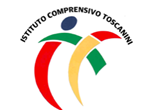  M2/P15:  schema di unità di apprendimentoScuola secondaria di primo grado   □  di Arsago      □ di Besnate 	□   di CasorateClasse 2 ___ATTIVITÀ INTERDISCIPLINARE N. 3 - EDUCAZIONE CIVICA1) Dati identificativiTitolo: Cittadini europeiRiferimento: tutte le disciplineAlunni destinatari: tuttiDocente e/o altra figura professionale: tutto il gruppo docenti2) Articolazione UDASituazione formativa: gruppo classe; in orizzontale;Obiettivi dell’attività: Conoscere gli ordinamenti comunitari ed internazionaliComprendere l’importanza della partecipazione politica.Riconoscersi come persona, studente e cittadino all’interno della comunitàAssumere comportamenti responsabili riconoscendo i valori comuni condivisi.Acquisire e promuovere comportamenti di salvaguardia dell’ambienteEducare alla salute tramite una corretta alimentazioneConoscere e comprendere le implicazioni tra mondo reale e mondo virtuale 3) Organizzazione didatticaCollocazione dell’UDA: curricolo obbligatorioTempi (durata dell’UDA e/o delle singole fasi): intero anno scolasticoAmbienti di apprendimentoSpazi: edificio scolastico e territorioSviluppo dell’attività/metodo: didattica laboratoriale e digitale, lavoro individuale e/o di gruppo, lezione frontale, discussione guidata, debate,uso del problem solving.Prodotti finali: tramite compiti di realtà, realizzare prodotti informativi, brochure, lapbook, manifesti, blog, quiz, mappe interattive, sondaggi e interviste (raccolta ed elaborazione di dati), statuti e regolamenti,lavori di analisi ed interpretazione sui fatti di cronaca ed attualità.Eventuali soluzioni organizzative: Progettazione comune tra i vari dipartimenti disciplinari della scuola secondaria; suddivisione dei compiti tra docenti.Collaborazione con varie realtà del territorioEventuali materiali da utilizzare: libro di testo, LIM, video, materiale fornito direttamente dagli insegnantiContenuti: [Adattare aggiungendo nella tabella (o cancellando) le attività e gli argomenti che verranno trattati durante l’anno]Ogni docente secondo le caratteristiche e peculiarità della propria disciplina, tenendo conto dei bisogni formativi della classe, introduce i contenuti didattici. 4) Accertamento delle competenze e controllo dei processi di insegnamento/apprendimento:tramite l’osservazione sistematica dei docenti, lo stimolo all’autovalutazione e l’utilizzo di rubriche valutative, si terrà traccia dell’impegno, della partecipazione, del metodo di lavoro, delle competenze sociali e civiche apprese.Tempi, strumenti e modalità di verifica degli apprendimenti:osservazione sistematica, questionari di comprensione orale, scritta e grafica; colloqui; prove pratiche; verifiche strutturate e semistrutturate; esercitazioni individuali e collettive; produzione testi e di compiti di realtà.5) Indicare eventuali adeguamenti effettuati in itinere[Alla fine dell’anno, elencare gli argomenti o le fasi dell’Uda che non si è riusciti a trattare]Cittadinanza e CostituzioneSviluppo sostenibileCittadinanza digitaleItalianoRappresentanti di classeanalizzare e argomentare articoli della Costituzione selezionatiFonti e fake news, l'uso del web nelle inchieste giornalistiche (cittadini del web).mondo reale a mondo virtuale: differenza tra realtà e rappresentazione della realtà (manifesto delle parole non ostili)conoscenze sui fenomeni di bullismo e cyberbullismoStoriail rispetto delle regole:dibattito sul tema della criminalità.i diritti umanile Costituzioni nella storia, forme e divisione del potere nell'Europa moderna.GeografiaL'Unione Europea, Uniti nella diversità;l’integrazione politica e culturale dell’EuropaIngleseUsi e tradizioni del Regno unitoeducazione alimentare e stili di vita saniLingua 2Francese: come essere eco-cittadiniScienzeMatematicaScienze: La tutela della saluteLa corretta nutrizioneTecnologiaGli OGM Zootecnia e ambiente Le frodi alimentariL'alimentazione sostenibileL'impronta ecologica (carbonica e idrica)Architettura e città sostenibili L'Attestato di Prestazione Energetica di un edificio Come affrontare i terremotiArteMusicarealizzazione di brani di musica d'insiemeconoscenza di generi e musicisti europeiEd. FisicaPronto soccorsoEd. alla salute, i disturbi alimentarieffetti della sedentarietàIRCLibertà religiosa"tutela del patrimonio artistico-religioso: i luoghi di culto "Diversità" come risorsa